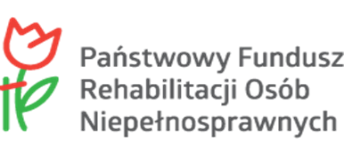         Wypełnia Realizator programu			     program finansowany ze środków PFRONWNIOSEK „O” – część A (wypełnia Wnioskodawca na rzecz podopiecznego)o dofinansowanie ze środków PFRON w ramach pilotażowego programu „Aktywny samorząd”We wniosku należy wypełnić wszystkie pola i rubryki, ewentualnie wpisać ”nie dotyczy”. W przypadku, gdy w formularzu wniosku przewidziano zbyt mało miejsca, należy w odpowiedniej rubryce wpisać „W załączeniu – załącznik nr ..”, czytelnie i jednoznacznie przypisując numery załączników do rubryk formularza, których dotyczą. Załączniki powinny zostać sporządzone w układzie przewidzianym dla odpowiednich rubryk formularza.  (należy zaznaczyć właściwy obszar przez zakreślenie pola )1. Informacje o Wnioskodawcy i dziecku/podopiecznym (prawnie) należy wypełnić wszystkie pola      Szczegółowe informacje o zasadach i warunkach pomocy znajdują się pod adresem: www.pfron.org.pll oraz www.pcprwloszczowa.pl                                                                                                                                                                             STRONA 2                                                                                                                                                                               STRONA 32. Informacje o korzystaniu ze środków PFRON                                                                                                                                                                                    STRONA 43. INFORMACJE NIEZBĘDNE DO OCENY MERYTORYCZNEJ WNIOSKU UWAGA! Są to informacje mogące decydować o kolejności realizacji wniosków, dlatego prosimy o wyczerpujące informacje i odpowiedzi na poniższe pytania i zagadnienia. W miarę możliwości wykazania, każdą podaną informację należy udokumentować (np. fakt występowania innej osoby niepełnosprawnej w gospodarstwie domowym Wnioskodawcy należy potwierdzić kserokopią stosownego orzeczenia tej osoby) w formie załącznika do wniosku. W przeciwnym razie, informacja może zostać nieuwzględniona w ocenie wniosku. Wnioskodawca, który ubiega się o ponowne udzielenie pomocy ze środków PFRON na ten sam cel jest zobowiązany wykazać we wniosku (poniższy pkt 1) istotne przesłanki wskazujące na potrzebę powtórnego/kolejnego dofinansowania ze środków PFRON.                                                                                                                                                                                STRONA 7                                                                                                                                                                  CZĘŚĆ B WNIOSKU O DOFINANSOWANIE nr:.................................... – WYPEŁNIA REALIZATOR                         Data przekazania wniosku do oceny merytorycznej ................/ ......................../ 20...... r.          Data przekazania wniosku do ponownej weryfikacji formalnej ......./ ......../ 20.... r. (o ile dotyczy)                                                                                                                                                                                STRONA 8Data przekazania wniosku do opinii eksperta ......../ ........./ 20........r.   (o ile dotyczy)    Data przekazania wniosku do decyzji w sprawie dofinansowania ze środków PFRON:  ........./........./20....... r.                                                                                                                                                                   STRONA 9Do wniosku załączono wszystkie wymagane dokumenty niezbędne do zawarcia umowy i wypłaty dofinansowania Obszar A – Zadanie nr 1  Obszar A – Zadanie nr 1  Obszar B – Zadanie nr 1 Obszar B – Zadanie nr 1pomoc w zakupie i montażu oprzyrządowania do posiadanego samochodupomoc w zakupie i montażu oprzyrządowania do posiadanego samochodupomoc w zakupie sprzętu elektronicznego lub jego elementów oraz oprogramowania pomoc w zakupie sprzętu elektronicznego lub jego elementów oraz oprogramowania  Obszar B – Zadanie nr 2 Obszar B – Zadanie nr 2 Obszar C – Zadanie nr 1 Obszar C – Zadanie nr 1dofinansowanie szkoleń w zakresie obsługi nabytego w ramach programu 
sprzętu elektronicznego i oprogramowaniadofinansowanie szkoleń w zakresie obsługi nabytego w ramach programu 
sprzętu elektronicznego i oprogramowaniapomoc w zakupie wózka inwalidzkiego o napędzie elektrycznym   pomoc w zakupie wózka inwalidzkiego o napędzie elektrycznym    Obszar C – Zadanie nr 2 Obszar C – Zadanie nr 3 Obszar C – Zadanie nr 3 Obszar C – Zadanie nr 4pomoc w utrzymaniu sprawności technicznej posiadanego wózka inwalidzkiego o napędzie elektrycznympomoc w zakupie protezy kończyny, w której zastosowano nowoczesne rozwiązania technicznepomoc w zakupie protezy kończyny, w której zastosowano nowoczesne rozwiązania technicznepomoc w utrzymaniu sprawności technicznej posiadanej protezy kończyny,  
w której zastosowano nowoczesne rozwiązania techniczneDANE PERSONALNE DOTYCZĄCE WNIOSKODAWCYDANE PERSONALNE DOTYCZĄCE WNIOSKODAWCYDANE PERSONALNE DOTYCZĄCE WNIOSKODAWCY rodzic dziecka        opiekun prawny dziecka/podopiecznego   Imię...................................................Nazwisko............................................................. Data urodzenia ....................r.  Dowód osobisty seria .......... numer .................... wydany w dniu..........................r.  ważny do ..........................r.      przez...............................................................................................PESEL                                           Płeć:    kobieta      mężczyzna                                         Stan cywilny:  wolna/y    zamężna/żonaty      rodzic dziecka        opiekun prawny dziecka/podopiecznego   Imię...................................................Nazwisko............................................................. Data urodzenia ....................r.  Dowód osobisty seria .......... numer .................... wydany w dniu..........................r.  ważny do ..........................r.      przez...............................................................................................PESEL                                           Płeć:    kobieta      mężczyzna                                         Stan cywilny:  wolna/y    zamężna/żonaty      rodzic dziecka        opiekun prawny dziecka/podopiecznego   Imię...................................................Nazwisko............................................................. Data urodzenia ....................r.  Dowód osobisty seria .......... numer .................... wydany w dniu..........................r.  ważny do ..........................r.      przez...............................................................................................PESEL                                           Płeć:    kobieta      mężczyzna                                         Stan cywilny:  wolna/y    zamężna/żonaty     MIEJSCE ZAMIESZKANIA (ADRES) - pobyt stały
miejscowość, w której wnioskodawca przebywa z zamiarem stałego pobytu, będąca ośrodkiem życia codziennego wnioskodawcy, w którym skoncentrowane są jego plany życiowe (cechy ośrodka osobistych i majątkowych interesów); o miejscu zamieszkania nie decyduje jedynie fakt przebywania w określonym mieście, ale również zamiar stałego pobytu i chęć skoncentrowania swoich interesów życiowych w danym miejscu; można mieć tylko jedno miejsce zamieszkania  (art. 25 KC)  Kod pocztowy   -    .................................................                                                                                                                                (poczta) Miejscowość .................................................................................. Ulica .............................................................................................. Nr domu ............. nr lok. ......... Powiat .......................................... Województwo ................................................................................     miasto do 5 tys. mieszkańców        inne miasto      wieś                      MIEJSCE ZAMIESZKANIA (ADRES) - pobyt stały
miejscowość, w której wnioskodawca przebywa z zamiarem stałego pobytu, będąca ośrodkiem życia codziennego wnioskodawcy, w którym skoncentrowane są jego plany życiowe (cechy ośrodka osobistych i majątkowych interesów); o miejscu zamieszkania nie decyduje jedynie fakt przebywania w określonym mieście, ale również zamiar stałego pobytu i chęć skoncentrowania swoich interesów życiowych w danym miejscu; można mieć tylko jedno miejsce zamieszkania  (art. 25 KC)  Kod pocztowy   -    .................................................                                                                                                                                (poczta) Miejscowość .................................................................................. Ulica .............................................................................................. Nr domu ............. nr lok. ......... Powiat .......................................... Województwo ................................................................................     miasto do 5 tys. mieszkańców        inne miasto      wieś                      ADRES ZAMELDOWANIA(należy wpisać, gdy jest inny niż adres zamieszkania)Kod pocztowy   -   ..............................                                                                                                     (poczta)Miejscowość ............................................................ulica ..........................................................................Nr domu ............................ Nr lok. ..........................Województwo ...........................................................Kontakt telefoniczny: nr kier. ..........nr telefonu ............................./nr tel. komórkowego:.....................................................e’mail (o ile dotyczy): .........................................................................................................................................................Kontakt telefoniczny: nr kier. ..........nr telefonu ............................./nr tel. komórkowego:.....................................................e’mail (o ile dotyczy): .........................................................................................................................................................Kontakt telefoniczny: nr kier. ..........nr telefonu ............................./nr tel. komórkowego:.....................................................e’mail (o ile dotyczy): .........................................................................................................................................................Adres korespondencyjny: (jeśli jest inny od adresu zamieszkania) Adres korespondencyjny: (jeśli jest inny od adresu zamieszkania) Adres korespondencyjny: (jeśli jest inny od adresu zamieszkania) Źródło informacji o możliwości uzyskania dofinansowania w ramach programu - firma handlowa    - media    - PCPR    - PFRON      - inne, jakie: - firma handlowa    - media    - PCPR    - PFRON      - inne, jakie:DANE DOTYCZĄCE DZIECKA/PODOPIECZNEGO, zwanego dalej „podopiecznym”DANE DOTYCZĄCE DZIECKA/PODOPIECZNEGO, zwanego dalej „podopiecznym”DANE DOTYCZĄCE DZIECKA/PODOPIECZNEGO, zwanego dalej „podopiecznym”DANE DOTYCZĄCE DZIECKA/PODOPIECZNEGO, zwanego dalej „podopiecznym”DANE DOTYCZĄCE DZIECKA/PODOPIECZNEGO, zwanego dalej „podopiecznym”DANE DOTYCZĄCE DZIECKA/PODOPIECZNEGO, zwanego dalej „podopiecznym”DANE DOTYCZĄCE DZIECKA/PODOPIECZNEGO, zwanego dalej „podopiecznym”DANE DOTYCZĄCE DZIECKA/PODOPIECZNEGO, zwanego dalej „podopiecznym”DANE DOTYCZĄCE DZIECKA/PODOPIECZNEGO, zwanego dalej „podopiecznym”DANE DOTYCZĄCE DZIECKA/PODOPIECZNEGO, zwanego dalej „podopiecznym”DANE DOTYCZĄCE DZIECKA/PODOPIECZNEGO, zwanego dalej „podopiecznym”DANE DOTYCZĄCE DZIECKA/PODOPIECZNEGO, zwanego dalej „podopiecznym”DANE PERSONALNE Imię ....................................................................Nazwisko ............................................................Data urodzenia:.................................................r.PESEL           Pełnoletni:  tak           nie Płeć:           kobieta            mężczyznaDANE PERSONALNE Imię ....................................................................Nazwisko ............................................................Data urodzenia:.................................................r.PESEL           Pełnoletni:  tak           nie Płeć:           kobieta            mężczyznaDANE PERSONALNE Imię ....................................................................Nazwisko ............................................................Data urodzenia:.................................................r.PESEL           Pełnoletni:  tak           nie Płeć:           kobieta            mężczyznaDANE PERSONALNE Imię ....................................................................Nazwisko ............................................................Data urodzenia:.................................................r.PESEL           Pełnoletni:  tak           nie Płeć:           kobieta            mężczyznaDANE PERSONALNE Imię ....................................................................Nazwisko ............................................................Data urodzenia:.................................................r.PESEL           Pełnoletni:  tak           nie Płeć:           kobieta            mężczyznaMIEJSCE ZAMIESZKANIA (ADRES)
(jeśli inny niż Wnioskodawcy – pobyt stały)Kod pocztowy  -  ............................................                                                                                                                         (poczta)          Miejscowość .................................................................Ulica ............................................................................Nr domu ........................... Nr lok. ................................Powiat ..........................................................................Województwo ...............................................................   miasto do 5 tys. mieszkańców    inne miasto                 wieś           MIEJSCE ZAMIESZKANIA (ADRES)
(jeśli inny niż Wnioskodawcy – pobyt stały)Kod pocztowy  -  ............................................                                                                                                                         (poczta)          Miejscowość .................................................................Ulica ............................................................................Nr domu ........................... Nr lok. ................................Powiat ..........................................................................Województwo ...............................................................   miasto do 5 tys. mieszkańców    inne miasto                 wieś           MIEJSCE ZAMIESZKANIA (ADRES)
(jeśli inny niż Wnioskodawcy – pobyt stały)Kod pocztowy  -  ............................................                                                                                                                         (poczta)          Miejscowość .................................................................Ulica ............................................................................Nr domu ........................... Nr lok. ................................Powiat ..........................................................................Województwo ...............................................................   miasto do 5 tys. mieszkańców    inne miasto                 wieś           MIEJSCE ZAMIESZKANIA (ADRES)
(jeśli inny niż Wnioskodawcy – pobyt stały)Kod pocztowy  -  ............................................                                                                                                                         (poczta)          Miejscowość .................................................................Ulica ............................................................................Nr domu ........................... Nr lok. ................................Powiat ..........................................................................Województwo ...............................................................   miasto do 5 tys. mieszkańców    inne miasto                 wieś           MIEJSCE ZAMIESZKANIA (ADRES)
(jeśli inny niż Wnioskodawcy – pobyt stały)Kod pocztowy  -  ............................................                                                                                                                         (poczta)          Miejscowość .................................................................Ulica ............................................................................Nr domu ........................... Nr lok. ................................Powiat ..........................................................................Województwo ...............................................................   miasto do 5 tys. mieszkańców    inne miasto                 wieś           MIEJSCE ZAMIESZKANIA (ADRES)
(jeśli inny niż Wnioskodawcy – pobyt stały)Kod pocztowy  -  ............................................                                                                                                                         (poczta)          Miejscowość .................................................................Ulica ............................................................................Nr domu ........................... Nr lok. ................................Powiat ..........................................................................Województwo ...............................................................   miasto do 5 tys. mieszkańców    inne miasto                 wieś           MIEJSCE ZAMIESZKANIA (ADRES)
(jeśli inny niż Wnioskodawcy – pobyt stały)Kod pocztowy  -  ............................................                                                                                                                         (poczta)          Miejscowość .................................................................Ulica ............................................................................Nr domu ........................... Nr lok. ................................Powiat ..........................................................................Województwo ...............................................................   miasto do 5 tys. mieszkańców    inne miasto                 wieś           STAN PRAWNY DOT. NIEPEŁNOSPRAWNOŚCI PODOPIECZNEGOSTAN PRAWNY DOT. NIEPEŁNOSPRAWNOŚCI PODOPIECZNEGOSTAN PRAWNY DOT. NIEPEŁNOSPRAWNOŚCI PODOPIECZNEGOSTAN PRAWNY DOT. NIEPEŁNOSPRAWNOŚCI PODOPIECZNEGOSTAN PRAWNY DOT. NIEPEŁNOSPRAWNOŚCI PODOPIECZNEGOSTAN PRAWNY DOT. NIEPEŁNOSPRAWNOŚCI PODOPIECZNEGOSTAN PRAWNY DOT. NIEPEŁNOSPRAWNOŚCI PODOPIECZNEGOSTAN PRAWNY DOT. NIEPEŁNOSPRAWNOŚCI PODOPIECZNEGOSTAN PRAWNY DOT. NIEPEŁNOSPRAWNOŚCI PODOPIECZNEGOSTAN PRAWNY DOT. NIEPEŁNOSPRAWNOŚCI PODOPIECZNEGOSTAN PRAWNY DOT. NIEPEŁNOSPRAWNOŚCI PODOPIECZNEGOSTAN PRAWNY DOT. NIEPEŁNOSPRAWNOŚCI PODOPIECZNEGO całkowita niezdolność do pracy i do samodzielnej egzystencji lub całkowita niezdolność do samodzielnej egzystencji całkowita niezdolność do pracy i do samodzielnej egzystencji lub całkowita niezdolność do samodzielnej egzystencji całkowita niezdolność do pracy i do samodzielnej egzystencji lub całkowita niezdolność do samodzielnej egzystencji całkowita niezdolność do pracy i do samodzielnej egzystencji lub całkowita niezdolność do samodzielnej egzystencji całkowita niezdolność do pracy i do samodzielnej egzystencji lub całkowita niezdolność do samodzielnej egzystencji całkowita niezdolność do pracy i do samodzielnej egzystencji lub całkowita niezdolność do samodzielnej egzystencji znaczny stopień     znaczny stopień     znaczny stopień     znaczny stopień     I grupa inwalidzka I grupa inwalidzka całkowita niezdolność do pracy całkowita niezdolność do pracy całkowita niezdolność do pracy całkowita niezdolność do pracy całkowita niezdolność do pracy całkowita niezdolność do pracy umiarkowany stopień  umiarkowany stopień  umiarkowany stopień  umiarkowany stopień  II grupa inwalidzka II grupa inwalidzka częściowa niezdolność do pracy częściowa niezdolność do pracy częściowa niezdolność do pracy częściowa niezdolność do pracy częściowa niezdolność do pracy częściowa niezdolność do pracy lekki stopień     lekki stopień     lekki stopień     lekki stopień     III grupa inwalidzka III grupa inwalidzka orzeczenie o niepełnosprawności – w przypadku osób do 16 roku życia  orzeczenie o niepełnosprawności – w przypadku osób do 16 roku życia  orzeczenie o niepełnosprawności – w przypadku osób do 16 roku życia  orzeczenie o niepełnosprawności – w przypadku osób do 16 roku życia  orzeczenie o niepełnosprawności – w przypadku osób do 16 roku życia  orzeczenie o niepełnosprawności – w przypadku osób do 16 roku życia  orzeczenie o niepełnosprawności – w przypadku osób do 16 roku życia  orzeczenie o niepełnosprawności – w przypadku osób do 16 roku życia  orzeczenie o niepełnosprawności – w przypadku osób do 16 roku życia  orzeczenie o niepełnosprawności – w przypadku osób do 16 roku życia  orzeczenie o niepełnosprawności – w przypadku osób do 16 roku życia  orzeczenie o niepełnosprawności – w przypadku osób do 16 roku życia Orzeczenie dot. niepełnosprawności ważne jest:   okresowo do dnia: ..................................................    bezterminowoOrzeczenie dot. niepełnosprawności ważne jest:   okresowo do dnia: ..................................................    bezterminowoOrzeczenie dot. niepełnosprawności ważne jest:   okresowo do dnia: ..................................................    bezterminowoOrzeczenie dot. niepełnosprawności ważne jest:   okresowo do dnia: ..................................................    bezterminowoOrzeczenie dot. niepełnosprawności ważne jest:   okresowo do dnia: ..................................................    bezterminowoOrzeczenie dot. niepełnosprawności ważne jest:   okresowo do dnia: ..................................................    bezterminowoOrzeczenie dot. niepełnosprawności ważne jest:   okresowo do dnia: ..................................................    bezterminowoOrzeczenie dot. niepełnosprawności ważne jest:   okresowo do dnia: ..................................................    bezterminowoOrzeczenie dot. niepełnosprawności ważne jest:   okresowo do dnia: ..................................................    bezterminowoOrzeczenie dot. niepełnosprawności ważne jest:   okresowo do dnia: ..................................................    bezterminowoOrzeczenie dot. niepełnosprawności ważne jest:   okresowo do dnia: ..................................................    bezterminowoOrzeczenie dot. niepełnosprawności ważne jest:   okresowo do dnia: ..................................................    bezterminowoRODZAJ NIEPEŁNOSPRAWNOŚCI PODOPIECZNEGORODZAJ NIEPEŁNOSPRAWNOŚCI PODOPIECZNEGORODZAJ NIEPEŁNOSPRAWNOŚCI PODOPIECZNEGORODZAJ NIEPEŁNOSPRAWNOŚCI PODOPIECZNEGORODZAJ NIEPEŁNOSPRAWNOŚCI PODOPIECZNEGORODZAJ NIEPEŁNOSPRAWNOŚCI PODOPIECZNEGORODZAJ NIEPEŁNOSPRAWNOŚCI PODOPIECZNEGORODZAJ NIEPEŁNOSPRAWNOŚCI PODOPIECZNEGORODZAJ NIEPEŁNOSPRAWNOŚCI PODOPIECZNEGORODZAJ NIEPEŁNOSPRAWNOŚCI PODOPIECZNEGORODZAJ NIEPEŁNOSPRAWNOŚCI PODOPIECZNEGORODZAJ NIEPEŁNOSPRAWNOŚCI PODOPIECZNEGORODZAJ NIEPEŁNOSPRAWNOŚCI PODOPIECZNEGO NARZĄD RUCHU 05-R, w zakresie:  NARZĄD RUCHU 05-R, w zakresie:  NARZĄD RUCHU 05-R, w zakresie:  obu kończyn górnych                      jednej kończyny górnej obu kończyn górnych                      jednej kończyny górnej obu kończyn górnych                      jednej kończyny górnej obu kończyn górnych                      jednej kończyny górnej obu kończyn górnych                      jednej kończyny górnej obu kończyn górnych                      jednej kończyny górnej obu kończyn górnych                      jednej kończyny górnej obu kończyn górnych                      jednej kończyny górnej obu kończyn górnych                      jednej kończyny górnej obu kończyn górnych                      jednej kończyny górnej obu kończyn dolnych  obu kończyn dolnych  obu kończyn dolnych  jednej kończyny dolnej jednej kończyny dolnej jednej kończyny dolnej jednej kończyny dolnej jednej kończyny dolnej jednej kończyny dolnej  innym              innym              innym              innym            Podopieczny nie porusza się przy pomocy wózka inwalidzkiego:             Podopieczny porusza się samodzielnie przy pomocy wózka inwalidzkiego:          Podopieczny porusza się niesamodzielnie  przy pomocy wózka inwalidzkiego:  Podopieczny nie porusza się przy pomocy wózka inwalidzkiego:             Podopieczny porusza się samodzielnie przy pomocy wózka inwalidzkiego:          Podopieczny porusza się niesamodzielnie  przy pomocy wózka inwalidzkiego:  Podopieczny nie porusza się przy pomocy wózka inwalidzkiego:             Podopieczny porusza się samodzielnie przy pomocy wózka inwalidzkiego:          Podopieczny porusza się niesamodzielnie  przy pomocy wózka inwalidzkiego:  Podopieczny nie porusza się przy pomocy wózka inwalidzkiego:             Podopieczny porusza się samodzielnie przy pomocy wózka inwalidzkiego:          Podopieczny porusza się niesamodzielnie  przy pomocy wózka inwalidzkiego:  Podopieczny nie porusza się przy pomocy wózka inwalidzkiego:             Podopieczny porusza się samodzielnie przy pomocy wózka inwalidzkiego:          Podopieczny porusza się niesamodzielnie  przy pomocy wózka inwalidzkiego:  Podopieczny nie porusza się przy pomocy wózka inwalidzkiego:             Podopieczny porusza się samodzielnie przy pomocy wózka inwalidzkiego:          Podopieczny porusza się niesamodzielnie  przy pomocy wózka inwalidzkiego:  Podopieczny nie porusza się przy pomocy wózka inwalidzkiego:             Podopieczny porusza się samodzielnie przy pomocy wózka inwalidzkiego:          Podopieczny porusza się niesamodzielnie  przy pomocy wózka inwalidzkiego:  Podopieczny nie porusza się przy pomocy wózka inwalidzkiego:             Podopieczny porusza się samodzielnie przy pomocy wózka inwalidzkiego:          Podopieczny porusza się niesamodzielnie  przy pomocy wózka inwalidzkiego:  Podopieczny nie porusza się przy pomocy wózka inwalidzkiego:             Podopieczny porusza się samodzielnie przy pomocy wózka inwalidzkiego:          Podopieczny porusza się niesamodzielnie  przy pomocy wózka inwalidzkiego:  Podopieczny nie porusza się przy pomocy wózka inwalidzkiego:             Podopieczny porusza się samodzielnie przy pomocy wózka inwalidzkiego:          Podopieczny porusza się niesamodzielnie  przy pomocy wózka inwalidzkiego:  Podopieczny nie porusza się przy pomocy wózka inwalidzkiego:             Podopieczny porusza się samodzielnie przy pomocy wózka inwalidzkiego:          Podopieczny porusza się niesamodzielnie  przy pomocy wózka inwalidzkiego:  Podopieczny nie porusza się przy pomocy wózka inwalidzkiego:             Podopieczny porusza się samodzielnie przy pomocy wózka inwalidzkiego:          Podopieczny porusza się niesamodzielnie  przy pomocy wózka inwalidzkiego:  Podopieczny nie porusza się przy pomocy wózka inwalidzkiego:             Podopieczny porusza się samodzielnie przy pomocy wózka inwalidzkiego:          Podopieczny porusza się niesamodzielnie  przy pomocy wózka inwalidzkiego:   NARZĄD WZROKU 04-O  osoba niewidoma     
 osoba głuchoniewidoma   NARZĄD WZROKU 04-O  osoba niewidoma     
 osoba głuchoniewidoma  Lewe oko:Ostrość wzoru (w korekcji):..............................Zwężenie pola widzenia: ....................... stopniLewe oko:Ostrość wzoru (w korekcji):..............................Zwężenie pola widzenia: ....................... stopniLewe oko:Ostrość wzoru (w korekcji):..............................Zwężenie pola widzenia: ....................... stopniLewe oko:Ostrość wzoru (w korekcji):..............................Zwężenie pola widzenia: ....................... stopniLewe oko:Ostrość wzoru (w korekcji):..............................Zwężenie pola widzenia: ....................... stopniLewe oko:Ostrość wzoru (w korekcji):..............................Zwężenie pola widzenia: ....................... stopniPrawe oko:Ostrość wzoru (w korekcji):...................................Zwężenie pola widzenia: ............................ stopniPrawe oko:Ostrość wzoru (w korekcji):...................................Zwężenie pola widzenia: ............................ stopniPrawe oko:Ostrość wzoru (w korekcji):...................................Zwężenie pola widzenia: ............................ stopniPrawe oko:Ostrość wzoru (w korekcji):...................................Zwężenie pola widzenia: ............................ stopniPrawe oko:Ostrość wzoru (w korekcji):...................................Zwężenie pola widzenia: ............................ stopni INNE PRZYCZYNY niepełnosprawności wynikające z orzeczenia (proszę zaznaczyć właściwy kod/symbol ):  INNE PRZYCZYNY niepełnosprawności wynikające z orzeczenia (proszę zaznaczyć właściwy kod/symbol ):  INNE PRZYCZYNY niepełnosprawności wynikające z orzeczenia (proszę zaznaczyć właściwy kod/symbol ):  INNE PRZYCZYNY niepełnosprawności wynikające z orzeczenia (proszę zaznaczyć właściwy kod/symbol ):  INNE PRZYCZYNY niepełnosprawności wynikające z orzeczenia (proszę zaznaczyć właściwy kod/symbol ):  INNE PRZYCZYNY niepełnosprawności wynikające z orzeczenia (proszę zaznaczyć właściwy kod/symbol ):  INNE PRZYCZYNY niepełnosprawności wynikające z orzeczenia (proszę zaznaczyć właściwy kod/symbol ):  INNE PRZYCZYNY niepełnosprawności wynikające z orzeczenia (proszę zaznaczyć właściwy kod/symbol ):  INNE PRZYCZYNY niepełnosprawności wynikające z orzeczenia (proszę zaznaczyć właściwy kod/symbol ):  INNE PRZYCZYNY niepełnosprawności wynikające z orzeczenia (proszę zaznaczyć właściwy kod/symbol ):  INNE PRZYCZYNY niepełnosprawności wynikające z orzeczenia (proszę zaznaczyć właściwy kod/symbol ):  INNE PRZYCZYNY niepełnosprawności wynikające z orzeczenia (proszę zaznaczyć właściwy kod/symbol ):  INNE PRZYCZYNY niepełnosprawności wynikające z orzeczenia (proszę zaznaczyć właściwy kod/symbol ):  01-U upośledzenie
 umysłowe 03-L zaburzenia głosu, mowy i choroby słuchu - OSOBA GŁUCHA 03-L zaburzenia głosu, mowy i choroby słuchu - OSOBA GŁUCHA 03-L zaburzenia głosu, mowy i choroby słuchu - OSOBA GŁUCHA 07-S choroby układu
 oddechowego i krążenia 07-S choroby układu
 oddechowego i krążenia 07-S choroby układu
 oddechowego i krążenia 09-M choroby układu
 moczowo - płciowego 09-M choroby układu
 moczowo - płciowego 09-M choroby układu
 moczowo - płciowego 09-M choroby układu
 moczowo - płciowego 11-I inne
  11-I inne
  02-P 
choroby psychiczne 06-E epilepsja
  06-E epilepsja
  06-E epilepsja
  08-T choroby układu
 pokarmowego 08-T choroby układu
 pokarmowego 08-T choroby układu
 pokarmowego 10-N 
choroby neurologiczne 10-N 
choroby neurologiczne 10-N 
choroby neurologiczne 10-N 
choroby neurologiczne 12-C  całościowe zaburzenia rozwojowe 12-C  całościowe zaburzenia rozwojoweOBECNIE PODOPIECZNY JEST WYCHOWANKIEM/UCZNIEM PLACÓWKI  OBECNIE PODOPIECZNY JEST WYCHOWANKIEM/UCZNIEM PLACÓWKI  OBECNIE PODOPIECZNY JEST WYCHOWANKIEM/UCZNIEM PLACÓWKI  OBECNIE PODOPIECZNY JEST WYCHOWANKIEM/UCZNIEM PLACÓWKI  OBECNIE PODOPIECZNY JEST WYCHOWANKIEM/UCZNIEM PLACÓWKI   ŻŁOBEK ŻŁOBEK PRZEDSZKOLE PRZEDSZKOLE SZKOŁA PODSTAWOWA GIMNAZJUM GIMNAZJUM TRZYLETNIA SZKOŁA PRZYSPOSABIAJĄCA DO PRACY TRZYLETNIA SZKOŁA PRZYSPOSABIAJĄCA DO PRACY TRZYLETNIA SZKOŁA PRZYSPOSABIAJĄCA DO PRACY ZASADNICZA SZKOŁA ZAWODOWA  ZASADNICZA SZKOŁA ZAWODOWA  LICEUM LICEUM TECHNIKUM SZKOŁA POLICEALNA SZKOŁA POLICEALNA KOLEGIUM KOLEGIUM STUDIA   INNA, jaka .................................................................................................. INNA, jaka .................................................................................................. INNA, jaka .................................................................................................. INNA, jaka ..................................................................................................  nie dotyczyNAZWA I ADRES PLACÓWKINazwa placówki .................................................................................................... klasa/rok ........... Kod pocztowy .......................Miejscowość ...........................................................   ulica .................................................................... Nr domu ...........................Telefon kontaktowy do placówki, wymagany do potwierdzenia informacji: .................................................................................... NAZWA I ADRES PLACÓWKINazwa placówki .................................................................................................... klasa/rok ........... Kod pocztowy .......................Miejscowość ...........................................................   ulica .................................................................... Nr domu ...........................Telefon kontaktowy do placówki, wymagany do potwierdzenia informacji: .................................................................................... NAZWA I ADRES PLACÓWKINazwa placówki .................................................................................................... klasa/rok ........... Kod pocztowy .......................Miejscowość ...........................................................   ulica .................................................................... Nr domu ...........................Telefon kontaktowy do placówki, wymagany do potwierdzenia informacji: .................................................................................... NAZWA I ADRES PLACÓWKINazwa placówki .................................................................................................... klasa/rok ........... Kod pocztowy .......................Miejscowość ...........................................................   ulica .................................................................... Nr domu ...........................Telefon kontaktowy do placówki, wymagany do potwierdzenia informacji: .................................................................................... NAZWA I ADRES PLACÓWKINazwa placówki .................................................................................................... klasa/rok ........... Kod pocztowy .......................Miejscowość ...........................................................   ulica .................................................................... Nr domu ...........................Telefon kontaktowy do placówki, wymagany do potwierdzenia informacji: .................................................................................... AKTYWNOŚĆ ZAWODOWA PODOPIECZNEGO (o ile dotyczy)AKTYWNOŚĆ ZAWODOWA PODOPIECZNEGO (o ile dotyczy)AKTYWNOŚĆ ZAWODOWA PODOPIECZNEGO (o ile dotyczy)AKTYWNOŚĆ ZAWODOWA PODOPIECZNEGO (o ile dotyczy)AKTYWNOŚĆ ZAWODOWA PODOPIECZNEGO (o ile dotyczy) niezatrudniona/y:   od dnia:........................................    bezrobotna/y        poszukująca/y pracy       nie dotyczy niezatrudniona/y:   od dnia:........................................    bezrobotna/y        poszukująca/y pracy       nie dotyczy niezatrudniona/y:   od dnia:........................................    bezrobotna/y        poszukująca/y pracy       nie dotyczy niezatrudniona/y:   od dnia:........................................    bezrobotna/y        poszukująca/y pracy       nie dotyczy niezatrudniona/y:   od dnia:........................................    bezrobotna/y        poszukująca/y pracy       nie dotyczy zatrudniona/y:od dnia:..................................... do dnia: ........................................ na czas nieokreślony              inny, jaki: .................................. zatrudniona/y:od dnia:..................................... do dnia: ........................................ na czas nieokreślony              inny, jaki: .................................. zatrudniona/y:od dnia:..................................... do dnia: ........................................ na czas nieokreślony              inny, jaki: ..................................Nazwa pracodawcy: ..............................................................................................................................................................................................................................................................Adres miejsca pracy: ............................................................................................................................................................................................................................................................................................................................................................Telefon kontaktowy do pracodawcy, wymagany do potwierdzenia zatrudnienia: Nazwa pracodawcy: ..............................................................................................................................................................................................................................................................Adres miejsca pracy: ............................................................................................................................................................................................................................................................................................................................................................Telefon kontaktowy do pracodawcy, wymagany do potwierdzenia zatrudnienia:   stosunek pracy na podstawie umowy o pracę  stosunek pracy na podstawie powołania, wyboru,   mianowania  oraz spółdzielczej umowy o pracę  umowa cywilnoprawna staż zawodowy  stosunek pracy na podstawie umowy o pracę  stosunek pracy na podstawie powołania, wyboru,   mianowania  oraz spółdzielczej umowy o pracę  umowa cywilnoprawna staż zawodowy  stosunek pracy na podstawie umowy o pracę  stosunek pracy na podstawie powołania, wyboru,   mianowania  oraz spółdzielczej umowy o pracę  umowa cywilnoprawna staż zawodowyNazwa pracodawcy: ..............................................................................................................................................................................................................................................................Adres miejsca pracy: ............................................................................................................................................................................................................................................................................................................................................................Telefon kontaktowy do pracodawcy, wymagany do potwierdzenia zatrudnienia: Nazwa pracodawcy: ..............................................................................................................................................................................................................................................................Adres miejsca pracy: ............................................................................................................................................................................................................................................................................................................................................................Telefon kontaktowy do pracodawcy, wymagany do potwierdzenia zatrudnienia:  działalność gospodarcza      Nr NIP: ...................................... na podstawie wpisu do ewidencji działalności gospodarczej nr...........................,   dokonanego w urzędzie: ............................................................................................ inna, jaka i na jakiej podstawie:........................................................................................... na podstawie wpisu do ewidencji działalności gospodarczej nr...........................,   dokonanego w urzędzie: ............................................................................................ inna, jaka i na jakiej podstawie:........................................................................................... na podstawie wpisu do ewidencji działalności gospodarczej nr...........................,   dokonanego w urzędzie: ............................................................................................ inna, jaka i na jakiej podstawie:........................................................................................... na podstawie wpisu do ewidencji działalności gospodarczej nr...........................,   dokonanego w urzędzie: ............................................................................................ inna, jaka i na jakiej podstawie:........................................................................................... działalność rolniczaMiejsce prowadzenia działalności: ...................................................................................Miejsce prowadzenia działalności: ...................................................................................Miejsce prowadzenia działalności: ...................................................................................Miejsce prowadzenia działalności: ................................................................................... Czy Wnioskodawca posiada wymagalne zobowiązania wobec PFRON:                          tak                      nie  Czy Wnioskodawca posiada wymagalne zobowiązania wobec Realizatora programu:  tak                      nie Jeżeli tak, proszę  podać rodzaj i wysokość (w zł) wymagalnego zobowiązania: .................................................................... ......................................................................................................................................................................................................................................................................................................................................................................................................................................................................................................................................................................................................... Uwaga! za „wymagalne zobowiązanie” należy rozumieć zobowiązanie, którego termin zapłaty upłynąłCzy Wnioskodawca lub członek jego gospodarstwa domowego korzystał ze środków PFRON 
w ciągu ostatnich 3 lat (przed rokiem, w którym złożony został wniosek)?Czy Wnioskodawca lub członek jego gospodarstwa domowego korzystał ze środków PFRON 
w ciągu ostatnich 3 lat (przed rokiem, w którym złożony został wniosek)?Czy Wnioskodawca lub członek jego gospodarstwa domowego korzystał ze środków PFRON 
w ciągu ostatnich 3 lat (przed rokiem, w którym złożony został wniosek)?Czy Wnioskodawca lub członek jego gospodarstwa domowego korzystał ze środków PFRON 
w ciągu ostatnich 3 lat (przed rokiem, w którym złożony został wniosek)?Czy Wnioskodawca lub członek jego gospodarstwa domowego korzystał ze środków PFRON 
w ciągu ostatnich 3 lat (przed rokiem, w którym złożony został wniosek)?Czy Wnioskodawca lub członek jego gospodarstwa domowego korzystał ze środków PFRON 
w ciągu ostatnich 3 lat (przed rokiem, w którym złożony został wniosek)?tak      nie tak      nie Cel 
(nazwa instytucji, programu i/ lub zadania, w ramach którego przyznana została pomoc)Przedmiot dofinansowania (co zostało zakupione ze środków PFRON) Beneficjent(imię i nazwisko osoby, dla której Wnioskodawca uzyskał środki PFRON)Numer i data zawarcia umowy Termin rozliczeniaKwota przyznana 
(w zł) Kwota przyznana 
(w zł) Kwota rozliczona 
przez organ udzielający pomocy 
(w zł)..........................................................................................................................................................................................................................................................…………………………….........................................................................................................................................................................................................................................................................................................................................................................................................................................................................................................................................................................................................................................................................................................................................................................................................................................................................................................................................................................................................................................................................................................................................................................................................................................................................................................................                                                                                     Razem uzyskane dofinansowanie:                                                                                     Razem uzyskane dofinansowanie:                                                                                     Razem uzyskane dofinansowanie:                                                                                     Razem uzyskane dofinansowanie:                                                                                     Razem uzyskane dofinansowanie:Pytanie/zagadnienieInformacje WnioskodawcyUzasadnienie wniosku  (należy uzasadnić wybór danego przedmiotu dofinansowania w odniesieniu do posiadanego sprzętu),  ), w szczególności wskazanie, iż wnioskowany przedmiot dofinansowania zlikwiduje bądź zmniejszy bariery ograniczające uczestnictwo Wnioskodawcy w życiu społecznym, zawodowym i w dostępie   do edukacji..........................................................................................................................................................................................................................................................................................................................................................................................................................................................................................................................................................................................................................................................................................................................................................................................................................................................................................................................................................................................................................................................................................................................................................................................................................................................................................................................................................................................................................................................................................................................................................................................................................................................................................................................................................................................................................................................................................................................................................................................................................................................................................................................................................................................................................................................2) Czy niepełnosprawność podopiecznego Wnioskodawcy jest sprzężona (występuje więcej niż jedna przyczyna niepełnosprawności, kilka schorzeń ograniczających samodzielność)? Niepełnosprawność sprzężona musi być potwierdzona w posiadanym orzeczeniu.  - tak 2 przyczyny niepełnosprawności     - nie  - tak 3 przyczyny niepełnosprawności    3) Czy w gospodarstwie  domowym Wnioskodawcy 
są także inne  osoby niepełnosprawne (posiadające  odpowiednie orzeczenie prawne dot. niepełnosprawności)?                    - tak                     - nie4)  Czy podopieczny Wnioskodawcy w sposób aktywny poszukuje pracy lub stara się lepiej przygotować do jej podjęcia albo do dalszego kształcenia (np. współpraca z doradcą zawodowym, trenerem pracy, psychologiem)? - nie     - nie dotyczy     - tak (proszę opisać):................................................................................................................................................................................................................................................................................................................................................................................................................................5) Czy występują szczególne utrudnienia (jakie)?np. pogorszenie stanu zdrowia, konieczność leczenia szpitalnego, źle zurbanizowana czy skomunikowana z innymi miejscowość, skomplikowana sytuacja rodzinna, trudności finansowe, itp. Jeśli podane informacje zostaną udokumentowane, wniosek uzyska  5 pkt. Wniosek nie uzyska punktów jeśli Wnioskodawca nie udokumentuje wskazanych informacji.                - tak         - nie..............................................................................................................................................................................................................................................................................................................................................................................................................................................................................................................................................................................................................................................................................................................Deklaracja bezstronności Oświadczam, że:nie pozostaję w związku małżeńskim albo stosunku pokrewieństwa lub powinowactwa w linii prostej, pokrewieństwa lub powinowactwa w linii bocznej do drugiego stopnia, oraz nie jestem związany (-a) z tytułu przysposobienia, opieki lub kurateli z Wnioskodawcą,nie jestem i w ciągu ostatnich 3 lat nie byłem (-am) właścicielem, współwłaścicielem,  przedstawicielem prawnym (pełnomocnikiem) lub handlowym, członkiem organów nadzorczych bądź zarządzających lub pracownikiem firm oferujących sprzedaż towarów/usług będących przedmiotem wniosku,nie jestem i w ciągu ostatnich 3 lat nie byłem (-am) zatrudniony (-a), w tym na podstawie umowy zlecenia lub umowy o dzieło, u Wnioskodawcy,nie pozostaję z Wnioskodawcą w takim stosunku prawnym lub faktycznym, który mógłby budzić wątpliwości co do mojej bezstronności.Zobowiązuję się do:ochrony danych osobowych Wnioskodawcy, spełniania swojej funkcji zgodnie z prawem i obowiązującymi procedurami, sumiennie, sprawnie, dokładnie i bezstronnie,niezwłocznego poinformowania o wszelkich zdarzeniach, które mogłyby zostać uznane za próbę ograniczenia mojej bezstronności,zrezygnowania z oceny wniosku/przygotowania umowy/obecności przy podpisywaniu umowy z Wnioskodawcą w sytuacji, gdy zaistnieje zdarzenie wskazane w pkt 1-4.Deklaracja bezstronności Oświadczam, że:nie pozostaję w związku małżeńskim albo stosunku pokrewieństwa lub powinowactwa w linii prostej, pokrewieństwa lub powinowactwa w linii bocznej do drugiego stopnia, oraz nie jestem związany (-a) z tytułu przysposobienia, opieki lub kurateli z Wnioskodawcą,nie jestem i w ciągu ostatnich 3 lat nie byłem (-am) właścicielem, współwłaścicielem,  przedstawicielem prawnym (pełnomocnikiem) lub handlowym, członkiem organów nadzorczych bądź zarządzających lub pracownikiem firm oferujących sprzedaż towarów/usług będących przedmiotem wniosku,nie jestem i w ciągu ostatnich 3 lat nie byłem (-am) zatrudniony (-a), w tym na podstawie umowy zlecenia lub umowy o dzieło, u Wnioskodawcy,nie pozostaję z Wnioskodawcą w takim stosunku prawnym lub faktycznym, który mógłby budzić wątpliwości co do mojej bezstronności.Zobowiązuję się do:ochrony danych osobowych Wnioskodawcy, spełniania swojej funkcji zgodnie z prawem i obowiązującymi procedurami, sumiennie, sprawnie, dokładnie i bezstronnie,niezwłocznego poinformowania o wszelkich zdarzeniach, które mogłyby zostać uznane za próbę ograniczenia mojej bezstronności,zrezygnowania z oceny wniosku/przygotowania umowy/obecności przy podpisywaniu umowy z Wnioskodawcą w sytuacji, gdy zaistnieje zdarzenie wskazane w pkt 1-4.Deklaracja bezstronności Oświadczam, że:nie pozostaję w związku małżeńskim albo stosunku pokrewieństwa lub powinowactwa w linii prostej, pokrewieństwa lub powinowactwa w linii bocznej do drugiego stopnia, oraz nie jestem związany (-a) z tytułu przysposobienia, opieki lub kurateli z Wnioskodawcą,nie jestem i w ciągu ostatnich 3 lat nie byłem (-am) właścicielem, współwłaścicielem,  przedstawicielem prawnym (pełnomocnikiem) lub handlowym, członkiem organów nadzorczych bądź zarządzających lub pracownikiem firm oferujących sprzedaż towarów/usług będących przedmiotem wniosku,nie jestem i w ciągu ostatnich 3 lat nie byłem (-am) zatrudniony (-a), w tym na podstawie umowy zlecenia lub umowy o dzieło, u Wnioskodawcy,nie pozostaję z Wnioskodawcą w takim stosunku prawnym lub faktycznym, który mógłby budzić wątpliwości co do mojej bezstronności.Zobowiązuję się do:ochrony danych osobowych Wnioskodawcy, spełniania swojej funkcji zgodnie z prawem i obowiązującymi procedurami, sumiennie, sprawnie, dokładnie i bezstronnie,niezwłocznego poinformowania o wszelkich zdarzeniach, które mogłyby zostać uznane za próbę ograniczenia mojej bezstronności,zrezygnowania z oceny wniosku/przygotowania umowy/obecności przy podpisywaniu umowy z Wnioskodawcą w sytuacji, gdy zaistnieje zdarzenie wskazane w pkt 1-4.Deklaracja bezstronności Oświadczam, że:nie pozostaję w związku małżeńskim albo stosunku pokrewieństwa lub powinowactwa w linii prostej, pokrewieństwa lub powinowactwa w linii bocznej do drugiego stopnia, oraz nie jestem związany (-a) z tytułu przysposobienia, opieki lub kurateli z Wnioskodawcą,nie jestem i w ciągu ostatnich 3 lat nie byłem (-am) właścicielem, współwłaścicielem,  przedstawicielem prawnym (pełnomocnikiem) lub handlowym, członkiem organów nadzorczych bądź zarządzających lub pracownikiem firm oferujących sprzedaż towarów/usług będących przedmiotem wniosku,nie jestem i w ciągu ostatnich 3 lat nie byłem (-am) zatrudniony (-a), w tym na podstawie umowy zlecenia lub umowy o dzieło, u Wnioskodawcy,nie pozostaję z Wnioskodawcą w takim stosunku prawnym lub faktycznym, który mógłby budzić wątpliwości co do mojej bezstronności.Zobowiązuję się do:ochrony danych osobowych Wnioskodawcy, spełniania swojej funkcji zgodnie z prawem i obowiązującymi procedurami, sumiennie, sprawnie, dokładnie i bezstronnie,niezwłocznego poinformowania o wszelkich zdarzeniach, które mogłyby zostać uznane za próbę ograniczenia mojej bezstronności,zrezygnowania z oceny wniosku/przygotowania umowy/obecności przy podpisywaniu umowy z Wnioskodawcą w sytuacji, gdy zaistnieje zdarzenie wskazane w pkt 1-4.Data, pieczątka i podpis pracownika przeprowadzającego weryfikację formalną wnioskuData, pieczątki i podpisy pracownika/ów oceniających wniosek  merytorycznie  Data i czytelne podpisy  eksperta/ów 
(o ile dotyczy) Data, pieczątki i podpisy pracownika/ów przygotowujących umowę, jak też pracowników obecnych przy podpisywaniu umowy (sprawdzających wymagane dokumenty niezbędne do zawarcia umowy i wypłaty dofinansowania)WERYFIKACJA FORMALNA WNIOSKU WERYFIKACJA FORMALNA WNIOSKU WERYFIKACJA FORMALNA WNIOSKU WERYFIKACJA FORMALNA WNIOSKU Lp.Warunki weryfikacji formalnej:Warunki weryfikacji formalnej spełnione (zaznaczyć właściwe):UWAGI1Wnioskodawca i podopieczny spełnia wszystkie kryteria uprawniające do złożenia wniosku i uzyskania dofinansowania - tak    - nie2Wnioskodawca dotrzymał terminu na złożenie wniosku - tak    - nie3Proponowany przez Wnioskodawcę przedmiot dofinansowania jest zgodny z zasadami wskazanymi w programie - tak    - nie4Wnioskodawca posiada środki na wniesienie udziału własnego (o ile dotyczy)  - tak    - nie5Wniosek jest złożony na odpowiednim formularzu, załączniki zostały sporządzone wg właściwych wzorów   - tak    - nie6Wniosek jest kompletny, zawiera wszystkie wymagane załączniki, jest wypełniony poprawnie we wszystkich wymaganych rubrykach (wniosek i załączniki) - tak    - nie7Wniosek zawiera wszystkie wymagane podpisy (osób do tego uprawnionych) - tak    - nieData weryfikacji formalnej wniosku:Data weryfikacji formalnej wniosku:....................../ ......................../ 20.... r......................./ ......................../ 20.... r.Weryfikacja formalna wniosku:		 pozytywna		 negatywnaWeryfikacja formalna wniosku:		 pozytywna		 negatywnaWeryfikacja formalna wniosku:		 pozytywna		 negatywnaWeryfikacja formalna wniosku:		 pozytywna		 negatywnaWniosek uzupełniony we wskazanym terminie 
w zakresie pkt: ..........................................................................Wniosek uzupełniony we wskazanym terminie 
w zakresie pkt: .......................................................................... - tak    - nie - tak    - nieWniosek kompletny w dniu przyjęciaWniosek kompletny w dniu przyjęcia - tak    - nie - tak    - nieNumer / imię i nazwisko lekarza wystawiającego zaświadczenie lekarskieKARTA OCENY MERYTORYCZNEJ WNIOSKU nr: ...................................................... - dotyczy Modułu IKARTA OCENY MERYTORYCZNEJ WNIOSKU nr: ...................................................... - dotyczy Modułu IKARTA OCENY MERYTORYCZNEJ WNIOSKU nr: ...................................................... - dotyczy Modułu IKARTA OCENY MERYTORYCZNEJ WNIOSKU nr: ...................................................... - dotyczy Modułu IKARTA OCENY MERYTORYCZNEJ WNIOSKU nr: ...................................................... - dotyczy Modułu IKARTA OCENY MERYTORYCZNEJ WNIOSKU nr: ...................................................... - dotyczy Modułu IKARTA OCENY MERYTORYCZNEJ WNIOSKU nr: ...................................................... - dotyczy Modułu IKARTA OCENY MERYTORYCZNEJ WNIOSKU nr: ...................................................... - dotyczy Modułu II.KRYTERIA OCENY MERYTORYCZNEJ  - punktacja stałaKRYTERIA OCENY MERYTORYCZNEJ  - punktacja stałaLiczba punktów Liczba punktów Maksymalna liczba punktówPunktacja  nr 1 wniosku Punktacja  nr 2 wniosku 1Zakres niepełnosprawności podopiecznego Wnioskodawcy:  Zakres niepełnosprawności podopiecznego Wnioskodawcy:  Zakres niepełnosprawności podopiecznego Wnioskodawcy:  Zakres niepełnosprawności podopiecznego Wnioskodawcy:  Zakres niepełnosprawności podopiecznego Wnioskodawcy:  Zakres niepełnosprawności podopiecznego Wnioskodawcy:  Zakres niepełnosprawności podopiecznego Wnioskodawcy:  a)osoby z dysfunkcją 4 kończyn lub z brakiem obu kończyn górnych lub niewidome10103030a)osoby z dysfunkcją obu nóg i jednej ręki lub dysfunkcją obu rąk i jednej nogi lub ze znacznym niedowładem obu kończyn górnych, osoby niedowidzące553030b)podopieczny jest osobą po 16 roku życia, posiadającą znaczny stopień niepełnosprawności10103030c)niepełnosprawność podopiecznego jest sprzężona  (więcej niż jedna przyczyna niepełnosprawności wynikająca z posiadanego orzeczenia) 553030d)osoby poruszające się na wózku inwalidzkim, osoby głuchoniewidome5530302Aktywność zawodowa podopiecznego Wnioskodawcy:Aktywność zawodowa podopiecznego Wnioskodawcy:Aktywność zawodowa podopiecznego Wnioskodawcy:Aktywność zawodowa podopiecznego Wnioskodawcy:Aktywność zawodowa podopiecznego Wnioskodawcy:Aktywność zawodowa podopiecznego Wnioskodawcy:Aktywność zawodowa podopiecznego Wnioskodawcy:a)osoba zrejestrowana w urzędzie pracy jako osoba bezrobotna albo aktywnie poszukująca pracy55100100b)osoba zatrudniona (bez względu na formę zatrudnienia)1001001001003Aktualnie realizowany etap kształcenia przez podopiecznego Wnioskodawcy:Aktualnie realizowany etap kształcenia przez podopiecznego Wnioskodawcy:Aktualnie realizowany etap kształcenia przez podopiecznego Wnioskodawcy:Aktualnie realizowany etap kształcenia przez podopiecznego Wnioskodawcy:Aktualnie realizowany etap kształcenia przez podopiecznego Wnioskodawcy:Aktualnie realizowany etap kształcenia przez podopiecznego Wnioskodawcy:Aktualnie realizowany etap kształcenia przez podopiecznego Wnioskodawcy:a)podopieczny pobiera naukę w szkole podstawowej lub gimnazjum 552020b)podopieczny pobiera naukę w szkole ponadgimnazjalnej10102020c)podopieczny pobiera naukę na poziomie wyższym niż wymieniony w pkt 3b 202020204Miejsce zamieszkania: Miejsce zamieszkania: Miejsce zamieszkania: Miejsce zamieszkania: Miejsce zamieszkania: Miejsce zamieszkania: Miejsce zamieszkania: a)     wieś i miasto do 5 tys. mieszkańców 55555Inne kryteria:Inne kryteria:Inne kryteria:Inne kryteria:Inne kryteria:Inne kryteria:Inne kryteria:a)Wnioskodawca  lub jego podopieczny nie otrzymał dotąd dofinansowania ze środków PFRON na zakup przedmiotu dofinansowania objętego wnioskiem553535b)dodatkowe osoby niepełnosprawne w gospodarstwie  domowym Wnioskodawcy553535c)szczególne utrudnienia Wnioskodawcy i podopiecznego (pkt 3.5 wniosku)553535d)Uzasadnienie wyboru danego przedmiotu dofinansowania w odniesieniu do posiadanych zasobów; uzasadnienie wniosku wskazujące, że wnioskowany przedmiot dofinansowania podniesie jakość lub poziom wykształcenia; lub podopieczny jest osobą aktywną zawodowo – jakość wykonywanej pracy20203535RAZEM OCENA WNIOSKU (PKT 1 – 5)RAZEM OCENA WNIOSKU (PKT 1 – 5)maksymalnie 190maksymalnie 190maksymalnie 190maksymalnie 190Minimalny próg punktowy umożliwiający bieżącą realizację wniosku wynosi:  100 pktMinimalny próg punktowy umożliwiający bieżącą realizację wniosku wynosi:  100 pktMinimalny próg punktowy umożliwiający bieżącą realizację wniosku wynosi:  100 pktMinimalny próg punktowy umożliwiający bieżącą realizację wniosku wynosi:  100 pktMinimalny próg punktowy umożliwiający bieżącą realizację wniosku wynosi:  100 pktMinimalny próg punktowy umożliwiający bieżącą realizację wniosku wynosi:  100 pktMinimalny próg punktowy umożliwiający bieżącą realizację wniosku wynosi:  100 pktMinimalny próg punktowy umożliwiający bieżącą realizację wniosku wynosi:  100 pktOCENA MERYTORYCZNA WNIOSKU OCENA MERYTORYCZNA WNIOSKU OCENA MERYTORYCZNA WNIOSKU OCENA MERYTORYCZNA WNIOSKU Pieczątka imienna, data, podpis pracownika dokonującego oceny  merytorycznej wnioskuLiczba punktów ogółemProponowana kwota dofinansowania(w złotych)Opinia eksperta (o ile dotyczy)
wraz z merytorycznym, krótkim uzasadnieniem 
w zakresie najistotniejszych zastrzeżeńPieczątka imienna, data, podpis pracownika dokonującego oceny  merytorycznej wniosku...................................pozytywna: 	         negatywna: data i czytelny podpis ekspertaDECYZJA W SPRAWIE DOFINANSOWANIA ZE ŚRODKÓW PFRON                    pozytywna:  w ramach Modułu/Obszaru/Zadania:............................................................................. 	                   negatywna:   w ramach Modułu/Obszaru/Zadania:............................................................................DECYZJA W SPRAWIE DOFINANSOWANIA ZE ŚRODKÓW PFRON                    pozytywna:  w ramach Modułu/Obszaru/Zadania:............................................................................. 	                   negatywna:   w ramach Modułu/Obszaru/Zadania:............................................................................DECYZJA W SPRAWIE DOFINANSOWANIA ZE ŚRODKÓW PFRON                    pozytywna:  w ramach Modułu/Obszaru/Zadania:............................................................................. 	                   negatywna:   w ramach Modułu/Obszaru/Zadania:............................................................................DECYZJA W SPRAWIE DOFINANSOWANIA ZE ŚRODKÓW PFRON                    pozytywna:  w ramach Modułu/Obszaru/Zadania:............................................................................. 	                   negatywna:   w ramach Modułu/Obszaru/Zadania:............................................................................DECYZJA W SPRAWIE DOFINANSOWANIA ZE ŚRODKÓW PFRON                    pozytywna:  w ramach Modułu/Obszaru/Zadania:............................................................................. 	                   negatywna:   w ramach Modułu/Obszaru/Zadania:............................................................................DECYZJA W SPRAWIE DOFINANSOWANIA ZE ŚRODKÓW PFRON                    pozytywna:  w ramach Modułu/Obszaru/Zadania:............................................................................. 	                   negatywna:   w ramach Modułu/Obszaru/Zadania:............................................................................Deklaracja bezstronności Oświadczam, że:nie pozostaję w związku małżeńskim albo stosunku pokrewieństwa lub powinowactwa w linii prostej, pokrewieństwa lub powinowactwa w linii bocznej do drugiego stopnia, oraz nie jestem związany (-a) z tytułu przysposobienia, opieki lub kurateli z Wnioskodawcą,nie jestem i w ciągu ostatnich 3 lat nie byłem (-am) właścicielem, współwłaścicielem, przedstawicielem prawnym (pełnomocnikiem) lub handlowym, członkiem organów nadzorczych bądź zarządzających lub pracownikiem firm oferujących sprzedaż towarów/usług będących przedmiotem wniosku,nie jestem i w ciągu ostatnich 3 lat nie byłem (-am) zatrudniony (-a), w tym na podstawie umowy zlecenia lub umowy o dzieło, u Wnioskodawcy,nie pozostaję z Wnioskodawcą w takim stosunku prawnym lub faktycznym, który mógłby budzić wątpliwości co do mojej bezstronności.Zobowiązuję się do:ochrony danych osobowych Wnioskodawcy, spełniania swojej funkcji zgodnie z prawem i obowiązującymi procedurami, sumiennie, sprawnie, dokładnie i bezstronnie,niezwłocznego poinformowania o wszelkich zdarzeniach, które mogłyby zostać uznane za próbę ograniczenia mojej bezstronności,zrezygnowania z zawierania umowy z Wnioskodawcą w sytuacji, gdy zaistnieje zdarzenie wskazane w pkt 1-4.Deklaracja bezstronności Oświadczam, że:nie pozostaję w związku małżeńskim albo stosunku pokrewieństwa lub powinowactwa w linii prostej, pokrewieństwa lub powinowactwa w linii bocznej do drugiego stopnia, oraz nie jestem związany (-a) z tytułu przysposobienia, opieki lub kurateli z Wnioskodawcą,nie jestem i w ciągu ostatnich 3 lat nie byłem (-am) właścicielem, współwłaścicielem, przedstawicielem prawnym (pełnomocnikiem) lub handlowym, członkiem organów nadzorczych bądź zarządzających lub pracownikiem firm oferujących sprzedaż towarów/usług będących przedmiotem wniosku,nie jestem i w ciągu ostatnich 3 lat nie byłem (-am) zatrudniony (-a), w tym na podstawie umowy zlecenia lub umowy o dzieło, u Wnioskodawcy,nie pozostaję z Wnioskodawcą w takim stosunku prawnym lub faktycznym, który mógłby budzić wątpliwości co do mojej bezstronności.Zobowiązuję się do:ochrony danych osobowych Wnioskodawcy, spełniania swojej funkcji zgodnie z prawem i obowiązującymi procedurami, sumiennie, sprawnie, dokładnie i bezstronnie,niezwłocznego poinformowania o wszelkich zdarzeniach, które mogłyby zostać uznane za próbę ograniczenia mojej bezstronności,zrezygnowania z zawierania umowy z Wnioskodawcą w sytuacji, gdy zaistnieje zdarzenie wskazane w pkt 1-4.Deklaracja bezstronności Oświadczam, że:nie pozostaję w związku małżeńskim albo stosunku pokrewieństwa lub powinowactwa w linii prostej, pokrewieństwa lub powinowactwa w linii bocznej do drugiego stopnia, oraz nie jestem związany (-a) z tytułu przysposobienia, opieki lub kurateli z Wnioskodawcą,nie jestem i w ciągu ostatnich 3 lat nie byłem (-am) właścicielem, współwłaścicielem, przedstawicielem prawnym (pełnomocnikiem) lub handlowym, członkiem organów nadzorczych bądź zarządzających lub pracownikiem firm oferujących sprzedaż towarów/usług będących przedmiotem wniosku,nie jestem i w ciągu ostatnich 3 lat nie byłem (-am) zatrudniony (-a), w tym na podstawie umowy zlecenia lub umowy o dzieło, u Wnioskodawcy,nie pozostaję z Wnioskodawcą w takim stosunku prawnym lub faktycznym, który mógłby budzić wątpliwości co do mojej bezstronności.Zobowiązuję się do:ochrony danych osobowych Wnioskodawcy, spełniania swojej funkcji zgodnie z prawem i obowiązującymi procedurami, sumiennie, sprawnie, dokładnie i bezstronnie,niezwłocznego poinformowania o wszelkich zdarzeniach, które mogłyby zostać uznane za próbę ograniczenia mojej bezstronności,zrezygnowania z zawierania umowy z Wnioskodawcą w sytuacji, gdy zaistnieje zdarzenie wskazane w pkt 1-4.Deklaracja bezstronności Oświadczam, że:nie pozostaję w związku małżeńskim albo stosunku pokrewieństwa lub powinowactwa w linii prostej, pokrewieństwa lub powinowactwa w linii bocznej do drugiego stopnia, oraz nie jestem związany (-a) z tytułu przysposobienia, opieki lub kurateli z Wnioskodawcą,nie jestem i w ciągu ostatnich 3 lat nie byłem (-am) właścicielem, współwłaścicielem, przedstawicielem prawnym (pełnomocnikiem) lub handlowym, członkiem organów nadzorczych bądź zarządzających lub pracownikiem firm oferujących sprzedaż towarów/usług będących przedmiotem wniosku,nie jestem i w ciągu ostatnich 3 lat nie byłem (-am) zatrudniony (-a), w tym na podstawie umowy zlecenia lub umowy o dzieło, u Wnioskodawcy,nie pozostaję z Wnioskodawcą w takim stosunku prawnym lub faktycznym, który mógłby budzić wątpliwości co do mojej bezstronności.Zobowiązuję się do:ochrony danych osobowych Wnioskodawcy, spełniania swojej funkcji zgodnie z prawem i obowiązującymi procedurami, sumiennie, sprawnie, dokładnie i bezstronnie,niezwłocznego poinformowania o wszelkich zdarzeniach, które mogłyby zostać uznane za próbę ograniczenia mojej bezstronności,zrezygnowania z zawierania umowy z Wnioskodawcą w sytuacji, gdy zaistnieje zdarzenie wskazane w pkt 1-4.Deklaracja bezstronności Oświadczam, że:nie pozostaję w związku małżeńskim albo stosunku pokrewieństwa lub powinowactwa w linii prostej, pokrewieństwa lub powinowactwa w linii bocznej do drugiego stopnia, oraz nie jestem związany (-a) z tytułu przysposobienia, opieki lub kurateli z Wnioskodawcą,nie jestem i w ciągu ostatnich 3 lat nie byłem (-am) właścicielem, współwłaścicielem, przedstawicielem prawnym (pełnomocnikiem) lub handlowym, członkiem organów nadzorczych bądź zarządzających lub pracownikiem firm oferujących sprzedaż towarów/usług będących przedmiotem wniosku,nie jestem i w ciągu ostatnich 3 lat nie byłem (-am) zatrudniony (-a), w tym na podstawie umowy zlecenia lub umowy o dzieło, u Wnioskodawcy,nie pozostaję z Wnioskodawcą w takim stosunku prawnym lub faktycznym, który mógłby budzić wątpliwości co do mojej bezstronności.Zobowiązuję się do:ochrony danych osobowych Wnioskodawcy, spełniania swojej funkcji zgodnie z prawem i obowiązującymi procedurami, sumiennie, sprawnie, dokładnie i bezstronnie,niezwłocznego poinformowania o wszelkich zdarzeniach, które mogłyby zostać uznane za próbę ograniczenia mojej bezstronności,zrezygnowania z zawierania umowy z Wnioskodawcą w sytuacji, gdy zaistnieje zdarzenie wskazane w pkt 1-4.Deklaracja bezstronności Oświadczam, że:nie pozostaję w związku małżeńskim albo stosunku pokrewieństwa lub powinowactwa w linii prostej, pokrewieństwa lub powinowactwa w linii bocznej do drugiego stopnia, oraz nie jestem związany (-a) z tytułu przysposobienia, opieki lub kurateli z Wnioskodawcą,nie jestem i w ciągu ostatnich 3 lat nie byłem (-am) właścicielem, współwłaścicielem, przedstawicielem prawnym (pełnomocnikiem) lub handlowym, członkiem organów nadzorczych bądź zarządzających lub pracownikiem firm oferujących sprzedaż towarów/usług będących przedmiotem wniosku,nie jestem i w ciągu ostatnich 3 lat nie byłem (-am) zatrudniony (-a), w tym na podstawie umowy zlecenia lub umowy o dzieło, u Wnioskodawcy,nie pozostaję z Wnioskodawcą w takim stosunku prawnym lub faktycznym, który mógłby budzić wątpliwości co do mojej bezstronności.Zobowiązuję się do:ochrony danych osobowych Wnioskodawcy, spełniania swojej funkcji zgodnie z prawem i obowiązującymi procedurami, sumiennie, sprawnie, dokładnie i bezstronnie,niezwłocznego poinformowania o wszelkich zdarzeniach, które mogłyby zostać uznane za próbę ograniczenia mojej bezstronności,zrezygnowania z zawierania umowy z Wnioskodawcą w sytuacji, gdy zaistnieje zdarzenie wskazane w pkt 1-4.PRZYZNANA KWOTA DOFINANSOWANIA DO WYSOKOŚCI (w zł):PRZYZNANA KWOTA DOFINANSOWANIA DO WYSOKOŚCI (w zł):PRZYZNANA KWOTA DOFINANSOWANIA DO WYSOKOŚCI (w zł):PRZYZNANA KWOTA DOFINANSOWANIA DO WYSOKOŚCI (w zł):PRZYZNANA KWOTA DOFINANSOWANIA DO WYSOKOŚCI (w zł):PRZYZNANA KWOTA DOFINANSOWANIA DO WYSOKOŚCI (w zł): Obszar A – Zadanie nr 1  Obszar A – Zadanie nr 1  Obszar B – Zadanie nr 1 Obszar B – Zadanie nr 1 Obszar B – Zadanie nr 2 Obszar B – Zadanie nr 2................................................... zł................................................... zł................................................... zł................................................... zł................................................... zł................................................... zł Obszar C – Zadanie nr 1 Obszar C – Zadanie nr 2 Obszar C – Zadanie nr 2 Obszar C – Zadanie nr 3 Obszar C – Zadanie nr 3 Obszar C – Zadanie nr 4.......................................... zł.......................................... zł.......................................... zł...........................................zł...........................................zł...........................................złUZASADNIENIE, W PRZYPADKU DECYZJI ODMOWNEJ:UZASADNIENIE, W PRZYPADKU DECYZJI ODMOWNEJ:UZASADNIENIE, W PRZYPADKU DECYZJI ODMOWNEJ:UZASADNIENIE, W PRZYPADKU DECYZJI ODMOWNEJ:UZASADNIENIE, W PRZYPADKU DECYZJI ODMOWNEJ:UZASADNIENIE, W PRZYPADKU DECYZJI ODMOWNEJ:...................20...... r.                                                                                ...........................................................     data                                                                                                    podpis osoby podejmującej decyzję         ...................20...... r.                                                                                ...........................................................     data                                                                                                    podpis osoby podejmującej decyzję         ...................20...... r.                                                                                ...........................................................     data                                                                                                    podpis osoby podejmującej decyzję         ...................20...... r.                                                                                ...........................................................     data                                                                                                    podpis osoby podejmującej decyzję         ...................20...... r.                                                                                ...........................................................     data                                                                                                    podpis osoby podejmującej decyzję         ...................20...... r.                                                                                ...........................................................     data                                                                                                    podpis osoby podejmującej decyzję         